№ 1/9-01-26аз 13      01      с. 20 12      ХукуматиЧумхурии ТочикистонОид ба ҷараёни иҷрои карори Хукумати Ҷумхурии Тоҷикистон аз 1 октябри соли 2007 № 502 дар бораи «Нақшаи миллӣ оид ба иҷрои ӯхдадорихои Ҷумхурии Тоҷйкистон дар доираи Конвенсияи Стокголм оид ба ифлоскунандахои устувори органикӣ»		Кумитаи ҳифзи муҳити зисти назди Ҳукумати Ҷумҳурии Тоҷикистон тибки иҷрои карори Ҳукумати Ҷумҳурии Тоҷикистон аз 1 октябри соли 2007 № 502 дар бораи «Накшаи миллӣ оид ба иҷрои ӯхдадорихои Ҷумҳурии Тоҷикисюн дар доираи Конвенсияи Стоктолм оид ба ифлоскунандаҳои устувори органикӣ» корҳои муайянеро ба анҷом расонидааск аз чумла:- Накшаи Миллӣ ва-дигар хуҷҷатҳои ба он вобаста буда. ба таври китоб ва дискҳои электронӣ бо забони гоҷикй ва руссӣ нашр карда шуда. дастраси вазорату идорахо ва гашкилоту корхонаҳои дахлдор гардонида шудааст.- бо максади амали гаштан ва хамоҳангсозии кор.чои иҷроишии Накшаи миллӣ. аз вазорату идораҳо ва гашкилоту корхонаҳои дахлдор накша-чорабиниҳои сохавиро талаб намуда, таъмини иҷроииши даврагии он, зери назорат гирифга шудааст; (бандҳои 3.3.1.1. 3.3.4.1)- Дар раванди тадбирхои конунгузорӣ. институтсионалй ва тадбирхо доир ба мустахкам намудани низом. тахлили конунгузории Ҷумҳури Точикисгон дар соҳаи муомилот бо маводҳои химиявӣ гузаронида шуда. тавсияҳо барои та.ҳияи лоиҳаи конуни Ҷумҳурии Тоҷикистон дар бораи ифлоскунандаҳои устувори органикӣ омода карда шудааст: (бандҳои аввали чадвалҳои 3.3.1.1, 3.3.3.1, 3.3.4.1, 3.3.5.1, 3.3.11.1).- оид ба манъи содирот ва пешгирии ғайриконунӣ ворид намудани моддаҳои химиявии замимаи А ва В-и матни Конвенсия, лоиҳаи Қарори Ҳукумати Ҷумҳурии Тоҷикистон «Дар бораи андешидани тадбирҳо ҷиҳати иҷрои Конвенсияи Стокголм оид ба ифлоскунандаҳои устувори органикӣ тахия карда шудааст. Лоиҳаи мазкур дар нимсолаи дуввуми соли 2010 мавриди баррасии Ҳукумати Ҷумҳурии Тоҷикистон мегардад; (бандҳои 3.3.1.1. 3.3.4.1)-оид ба нав кардани маҳзани маълумотҳо барои гузаронидани феҳрасти пурраи таҷҳизоти электрикӣ-техникӣ ва маводҳое, ки дар таркибашон дифинилҳои полухлорӣ (ДПХ) доранд, барномаи компютории шакли электронӣ тайёр карда шудаистодааст; (банди 3.3.4.1)Бояд зикр кард, ки нишондиҳандаҳои молиявии Накшаи Миллӣ аз ду сарчашма: аз буҷаи давлатӣ ва гайрибуҷавӣ маблаггузорӣ карда мешаванд.Ӯҳдадорихои Накшаи Милли соли 2009-2010 мутобики накша- чорабиниҳо иҷроиши худро дар асоси потенсиали дохилӣ ёфтаанд ва аз сарчашмаҳои буҷавӣ маблаг истифода ҷудо карда нашудааст.Бояд кайд намоем. ки Накшаи миллии иҷро (НМИ) танхо хуччати ба хифзи табиат равонагардида набуда. ҳуҷатест, ки аз ҷониби Ҳукумат кабул гардида, дар он масьулияти хамаи тарафҳои манфиатдор ва шарикон возеху равшан нишон дода шудааст. Чунин хамкорӣ имкон медиҳад, манфиати васеъ ва зарурияти идораи моддаҳои химиявӣ. аз ҷумла ИУО аник муайян гардад. Хар як-аз шарикон бояд вазифахои дар наздашон гушоташударо дарк кунад ва масьулиягро дар иҷрои онхо ҳис намояд. Ҷалби шарикони мухталиф ба раванди идораи маводи хатарноки химияви шарти асосии гашкили икгидори миллӣ дар ҳалли мушкилот вобаста ба ИУО мебошад.Ворид намудани НМИ ба катори афзалиятхои Милли. масъалаҳои асосӣ ва максадҳои наздиктарин барои таъмин ва муайян намудани талабот ба захирахо мебошад.НМИ ба стратегияи рушди устувор алокаманд буда. олоти оғозкунандаи сиёсӣ барои тахияи барномаҳои миллӣ дар самти идораи мукаммали маводи химиявӣ мебошад ва бояд дар якҷоягӣ бо сиёсати рушди миллӣ, сиёсаги Ҷумхурии Тоҷикисгон оид ба ҳифзи габиат ва стратегияи паст кардани сатхи камбизоати (ҲСПКСК) амалӣ шавад.Мутобики «Стратегияи миллии экологии Ҷумҳурии Тоҷикисаюн дар давраи солхои 2006 2015» тахияи Барномаи назорат, моннторннг ва идораи ИУО пешбинӣ шудааст. Стратегияи паст кардани сатхи камбизоати бо лоихаи «Стратегияи рушди миллии Ҷумхурии Тоҷикистон то давраи соли 2015» ва бахши он «Устувории экологӣ», ки аз ҷониби Ҳукумати Ҷумхурии Тоҷикистон тасдик гардида, ҷихати расидан ба Ҳадафҳои рушди хазорсола аз тарафи институтхои байналмиллалӣ дастгирӣ ёфтааст. алокаманд мебошад ва дар доираи ин масъалаҳо Марказ корхои омодасозии иҷрои накшаи миллиро ба роҳ мондааст.Баъд аз ба тасвиб расонидани Конвенсияи Стокголм Ҷумҳурии Тоҷикистон. Тарафи Конвенсия эътироф гардид ва ҳамчун Тарафи Конвенсия ва дар доираи ташкили Муассисаи давлатии «Маркази миллии Конвенсияи Стокголм оид ба ифлоскунандаҳои устувори органикӣ» корхои муаянеро иҷро ва ба ӯҳда гирифтааст, аз он ҷумла:- дар доираи Накшаи Миллӣ мутобики талаботҳои Конвенсия ӯҳдадорихои худро давра ба накша гирифта иҷрои онро таъмин менамояд;- оид ба иҷрои мукаррароти Конвенсия ва инчунин самаранокии чораҳои андешидашуда, ба ҷаласаи Тарафхо мунтазам ҳисобот манзур намуда истодааст;- тайёриро оид ба таҳияи лоихаи конун оид ба ифлоскунандаҳои устувори органикӣ ба назар гирифтааст:- дар хар давра ва мутобик ба тартиби муайяннамудаи Конференсияи Тарафхо Накшаи Миллиро аз нав дида мебарояд ва такмил медиҳад:- чораҳо андеша истодааст, ки ба коҳиш ва ё нобуд сохтани мачмуи партовҳо аз манбаъҳои антропогении ҳар як элементи химиявӣ, ки дар замимаи А, Б ва С - и матни Конвенсия кайд шудааст, аз ин чораҳо мунтазам кам намудан ва дар чое. ки имкон дорад пурра нест намудани ин гунна партовҳоро хал менамояд;- оид ба баланд гаштани сатҳи маълумотнокӣ ва маърифати ҷомеа ва макомоги идоракунанда оид ба масъалаҳои ифлоскунандахои устувори органикӣ мусоидат менамояд;Барои ҳалли масъалахои марбут ба ифлоскунандахои устувори органикӣ ва дигар маводхои химиявӣ ва бо максади амали гаштани накша-чорабиниҳои Накшаи миллӣ. Кумитаи Миллии хамоҳангсоз якчоя бо коршиносони байналхалкӣ барои ҷалби маблағҳои грантӣ аз Фонди Глобали Экологӣ ва ташкилотхои байналмилалии донорӣ,- 4 лоиҳаҳои грантии калонхаҷмро тахия намуда дастраси онхо гардонид;Ҳоло Фонди Глобали Экологӣ ва Бонки Умумиҷаҳонӣ тасмин гирифтаанд. ки дар доираи Конвенсияи Стокголми партовгохи захрхимикати нохияи Вахшро баркарор созанд, ва дар холи хозир лоиҳаи гранти , ки аз тарафи Фонди Глобали Экологӣ лоиҳа дар ҳачми 200 ҳазор доллари ИМА таҳия гардида мавриди амали додани ФГЭ карор дода шудааст.Ҳоло барои омузиш ва мавриди амал карор додани партовгохи Вахш Кумита дар ҳамкории Бонки Умумиҷахонӣ ва Фонди Глобали Экологӣ (ФГЭ) лоиҳаи баркарорсозии партовгохро тайёр намудаистодааст.Нисбати партовгоҳи Конибодом бошад, гуфтушиндҳо оиди дастгирии лоиҳаи баркароркунӣ бо ташкилоти бонуфузи СММ ЮНИДО ва ФГЭ ба накша гирифта шудааст.Вобаста ба ин зарурати ташкили системаи мурратаби назорати воридот ва истифодаи заҳрҳои химиявӣ ба миён омада аст. Ҳамчунин беҳтар намудани сатхи огаҳидорӣ ва баланд бардоштани сатхи дониши касбии заминистифодабарандагон оид ба хусусиятҳои хатарноки пеститсидҳо, аз ҷумла мансуб ба ИУО зарур аст. Танҳо дар ин сурат аз ҳодисаҳое. ки истифодаи пеститсидҳо самара наоварда баръакс ба муҳити зист ва саломатии инсон зиён мерасонад метавон эмин монд.Зарурияти бсзрараргардонию нигоҳдории захрхимикатҳо ва ҳолати санитарию экологии партовгоҳ водор месозад. ҳарчи зудтар лоиҳаи аз нав баркарорсозии партовгоҳҳои мазкурро тибки талаботхои конунҳои амалкунандаи Ҷумҳурии Тоҷикистон дар бахши ҳифз ва беҳдошти муҳити зист ва меъёрҳои сохтмонӣ ба тартиб дароварда шаванд.Пешниҳодҳо:1. Ба Вазорати кишоварзии Ҷумхурии Тоҷикистон ва Ҳукуматхои ноҳияи Вахш ваш .Конибодом супорида шавад. ки:корҳои аввалиндараҷаро оиди тоза намудани майдони партовгоҳро аз заҳрхои химиявӣ чошхӯрда ва зарфҳои кӯхнаи парешонпаргофташуда ба роҳ монда. барои талаву тороҷ нанамудани заҳрхимикатҳои гуркардашуда аз тарафи ахоли хандакҳои кушодашударо пушонанд.- бо максади катъ намудани воридшавии озодонаи ахолӣ ва ҳайвонот ба ба ҳудуди партовгоҳ баркарор намудани аломатҳои огоҳкунанда, ба монанди «Ҳудуди заҳрноки хатарнок» дар роҳҳо ва гирду атрофии партовгоҳ ба роҳ монанд.Корҳои таблиготию ташвикотиро дар байни мардум.мактаббачагон ва аҳолиҳои гирду атрофии партовгоҳҳо оиди вазъи парговгоҳҳо. зарари заҳрхимикатҳо ба саломатии инсон ва муҳити зист пурзур намоянд.Кумитаи ҳифзи муҳити зисти назди ҲукуматиҶумҳурии Тоҷикистон ҷиҳати ба эътидол овардан ва ба талаботҳои экологӣ ҷавобгуй намудани парговгоҳҳо, анборҳо барои нигоҳдории заҳрхимикатҳо ва аэродромхои авиатсияи кишоварзии аз истифода баромада, дар якҷоягӣ бо вазорату идораҳои дахлдор, махсусан дар доираи амалишавии Конвенсияи Стокголм оид ба ифлоскунандаҳои устувори органикӣ лоиҳаҳои гранти ва инвеститсиониро таҳия намуда. ба ташкилотҳои байналхалки барои маблаггузорӣ пешниҳод намоянд ва амалишавии онро тавасути Муассисаи давлатии «Маркази миллии Конвенсияи Стокголми оид ба ИУО» ба роҳ монда ичроиши онро зери назорати доими карор диҳанд.Кумита дар оянда барои пурра ва саривакт амалӣ намудани Барномаи мазкур кӯшишу имкониятҳои худро ҳамачониба сафарбар менамояд.Раис                                                                                  Т. Салимовичр: А. Нуриев МД «Конвенсияи Стокголм оид ба ИУО дар Чумхурии Точикистон Тел.907 7) 72 13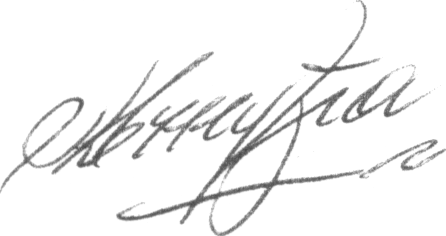 Кумитаихифзи мухити зисти назди Хукумати Чумхурии Точикистон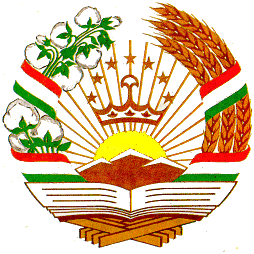 Комитетпо охране окружающей средыпри Правительстве Республики Таджикистан734034. Чумхурии Тоникистон. ш.Душанбе. кучаи Шамси. 5/1. тел/факс: 2361356. e-mail: khzikirov@rambler.ru